Роль игры и игрушки в воспитании малыша. 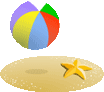 Родительской любви присуще стремление сделать ребёнка счастливым, наполнить его жизнь разнообразными впечатлениями, удовлетворить возникающие потребности. Желая порадовать ребёнка, взрослые дарят ему игрушки. Очень важно, чтобы этот подарок стал для малыша открытием окружающего мира, дал возможность общения с близкими людьми. Серьёзное отношение родителей к игрушке, как к живому другу своих детей, — залог успеха в воспитании умения дружить, формировании таких качеств, как доброта и сочувствие.Необходимо стремиться, чтобы ребёнок дорожил игрушками, никогда не согласился бы их обменять на другие, новые и красивые.Общеизвестно, что в воспитании нет мелочей. Небрежного отношения к игрушкам нельзя допускать даже случайно. Иначе ребёнок перестанет верить в искренность слов родителей, а значит, не сделает данное требование привычкой в своём поведении. Обращая внимание на то, что игрушки — живые друзья, надо и обращаться с ними, как с живыми. Нельзя игрушечного зайца поднимать с пола за уши — «ведь ему больно». Каждая мелочь в поведении таких авторитетных для ребёнка людей, как мать и отец, не останется незамеченной им.Игрушка может стать самым настоящим помощником в регулировании поведения ребёнка, если вам удалось сформировать отношение к ней как к другу. Конечно, если родители осуждают поведение малыша, это весомо и значимо, но если осуждает игрушка, значимо вдвойне, ибо с ней у ребёнка устанавливаются положительные эмоциональные отношения. Например, ребёнка с раннего возраста приучают к тому, чтобы он ел аккуратно, не крошил за столом. Наши замечания не имеют успеха. Можно «позвать на помощь» игрушку: «Маша, это с тобой Степашка завтракал? Какой он неаккуратный! Посмотри, как накрошил. Ты его, пожалуйста, научи есть аккуратно. Ведь такая грязь на столе — это некрасиво? Как ты думаешь?». Скорее всего, ваше замечание не обидит ребёнка. Более того, у него появится цель — есть красиво и чисто не ради выполнения вашей просьбы, а чтобы не подвести любимую игрушку.Чтобы вести воспитательную работу с помощью игрушек, необходимо выделить в доме место для игрового уголка. Он поможет сформировать у малыша такие качества, как аккуратность, самостоятельность, ответственность. Первой и важной обязанностью малыша по дому должно быть поддержание порядка в игрушечном хозяйстве.Проявление любви к своим игрушкам, заботы о них — это первые ростки ценных качеств характера.Значение игры для развития дошкольника 
Лет двадцать назад большинство детей шли в школу, не умея ни читать, ни писать, ни считать. Всему этому дети обучались в школе, и их интеллектуальное развитие от этого совсем не страдало. Сейчас ситуация изменилась. 

Для того, чтобы ребёнок получил приличное образование, а потом удачно устроился в нашей трудной жизни, ему уже в 6 лет нужно выдержать солидный экзамен на "готовность". 

Мы не будем говорить о ситуации когда малыша начинают «учить» читать, писать, заучивают с ним сложные термины и т.п. 

Дошкольный возраст является уникальным и решающим периодом развития ребёнка, когда возникают основы личности, складывается воля и произвольное поведение, активно развивается воображение, творчество, общая иницативность. Однако все эти важнейшие качества формируются не в учебных занятиях, а в ведущей и главной деятельности дошкольника - в игре. 

Самое существенное изменение, которое отмечают не только психологи, но и большинство опытных дошкольных педагогов, заключается в том, что дети в детских садах стали меньше и хуже играть, особенно сократились (и по количеству и по продолжительности) сюжетно-ролевые игры.

Дошкольники практически не знают традиционных детских игр и не умеют играть. В качестве главной причины обычно называют недостаток времени на игру. Действительно, в большинстве детских садов режим дня перегружен различными занятиями и на свободную игру остаётся менее часа. 

Однако и этот час дети, по наблюдениям педагогов, не могут содержательно и спокойно играть - они возятся, дерутся, толкаются - поэтому воспитатели стремятся заполнить свободное время детей спокойными занятиями или прибегать к дисциплинарным воздействиям. При этом они констатируют, что дошкольники не умеют и не хотят играть. 

Это действительно так. Игра не возникает сама собой, а передается от одного поколения детей другому - от старших к младшим. В настоящее время эта связь детских поколений прервана (разновозрастные детские сообщества - в семье, во дворе, в квартире - встречаются лишь как исключение). Дети растут среди взрослых, а взрослым некогда играть, да они и не умеют этого делать и не считают важным. Если они и занимаются детьми, то они их учат. В результате игра уходит из жизни дошкольников, а вместе с ней уходит и само детство.

Сворачивание игры в дошкольном возрасте весьма печально отражается на общем психическом и личностном развитии детей. Как известно, именно в игре наиболее интенсивно развиваются мышление, эмоции, общение, воображение, сознание ребёнка. 

Преимущество игры перед любой другой детской деятельностью заключается в том, что в ней ребёнок сам, добровольно подчиняется определённым правилам, при чём, именно выполнение правил доставляет максимальное удовольствие. Это делает поведение ребёнка осмысленным и осознанным, превращает его из полевого в волевое. Поэтому игра - это практически единственная область, где дошкольник может проявить свою инициативу и творческую активность. 

И в то же время, именно в игре дети учатся контролировать и оценивать себя, понимать, что они делают, и (наверное это главное) хотеть действовать правильно. Отношение современных дошкольников к игре (а значит и сама игровая деятельность) существенно изменились. Несмотря на сохранение и популярность некоторых игровых сюжетов (прятки, салочки, дочки-матери), дети в большинстве случаев не знают правил игры и не считают обязательным их выполнение. Они перестают соотносить своё поведение и свои желания с образом идеального взрослого или образом правильного поведения. 

А ведь именно это самостоятельное регулирование своих действий превращает ребёнка в сознательного субъекта своей жизни, делает его поведение осознанным и произвольным. Конечно, это не означает, что современные дети не овладевают правилами поведения - бытовыми, учебными, коммуникативными, дорожного движения и пр. Однако, эти правила исходят извне, со стороны взрослых, а ребёнок вынужден принимать их и приспосабливаться к ним. 

Главное преимущество игровых правил заключается в том, что они добровольно и ответственно принимаются (или порождаются) самими детьми, поэтому в них представление о том, что и как надо делать слиты с желаниями и эмоциями. В развитой форме игры дети сами хотят действовать правильно. Уход таких правил из игры может свидетельствовать о том, что у современных детей игра перестаёт быть "школой произвольного поведения", но никакая другая деятельность для ребёнка 3-6 лет выполнить эту функцию не может.

А ведь произвольность - это не только действия по правилам, это осознанность, независимость, ответственность, самоконтроль, внутренняя свобода. Лишившись игры, дети не приобретают всего этого. В результате их поведение остаётся ситуативным, непроизвольным, зависимым от окружающих взрослых. 

Наблюдения показывают, что современные дошкольники не умеют сами организовать свою деятельность, наполнить её смыслом: они слоняются, толкаются, перебирают игрушки и пр. У большинства из них не развито воображение, отсутствует творческая инициатива и самостоятельность мышления. А поскольку дошкольный возраст является оптимальным периодом для формирования этих важнейших качеств, трудно питать иллюзии, что все эти способности возникнут сами собой потом, в более зрелом возрасте. Между тем и родителей, как правило, мало волнуют эти проблемы.

Преимущества раннего обучения сказываются только в первые 2-3 месяца школьной жизни - таких "готовых" детей уже не надо учить читать и считать. Но как только нужно проявить самостоятельность, любознательность, способность решать и думать - эти дети пасуют и ждут указаний взрослого. Надо ли говорить, что такая пассивность, отсутствие интересов и самостоятельности, внутренняя пустота будет иметь весьма печальные результаты не только в школе. 

Много ли нужно времени для помощи ребенку в развитии игры ? Нет, совсем немного. Очень часто, общаясь с детьми, мы тратим время впустую. А для развития игры достаточно использовать то время, которое родители уделяют обычным повседневным делам: кормлению, прогулкам, укладыванию спать. Для развития содержания сюжетно-ролевых игр дети должны иметь представления о разнообразных занятиях взрослых. И здесь одних только наблюдений самого ребенка бывает недостаточно, нужны разъяснения родителей. Например, если вы готовитесь к кормлению ребенка, то вместо бесполезных напоминаний о том, что нужно есть и как себя вести за столом, можно организовать игру "в столовую" и по ходу дела объяснять малышу, у кого какие обязанности. Что делает директор, что шофер, который привозит продукты, как готовит повар, как ведет себя тот, кто пришел в столовую пообедать. Так можно рассказать обо всем: о магазинах, библиотеках, заводах, театре. Вы увидите, как после таких рассказов обогатится игра вашего ребенка.

Часто в скверах и дворах можно видеть молчащих отцов и детей. Папа читает газету или думает о чем-то своем, а малыш идет следом, отбежит ненадолго и догоняет. Свежий воздух, конечно же, необходим детям, но и прогулку можно сделать интересной и памятной, достаточно обратить внимание ребенка на то, что происходит вокруг. Такой рассказ поможет и будущей игре малыша. Для развития игры важно не только перечислять и называть что-то, например: вот магазин, здесь продаются продукты, магазин большой, он открывается утром. Специальные эксперименты показали, что, если после такого рассказа предоставить детям все необходимые игрушки для игры в магазин, играть дети не будут. А вот если папа объяснит, что делает продавец, как он показывает товары, как разговаривает с покупателями, а потом попробует разыграть игровой сюжет, можно не сомневаться: малыш с удовольствием продолжит такую игру и привлечет к ней товарищей.

Бывает иначе. Некоторые отцы много времени уделяют занятиям с детьми, но отдают предпочтение спортивным играм: футболу, хоккею, летом - плаванию и играм с мячом. Многие ребята с особым удовольствием вспоминают об этих совместных играх, ждут наступления выходных дней, когда опять у родителей будет время и можно будет вместе поиграть.

Здесь хотелось бы напомнить об одной опасности, которая, к сожалению, не редкость в общении детей с отцами. Это недоучет взрослым возможностей своего ребенка. В азарте спортивной игры так легко забыть, что сыну всего 5 лет, его движения еще не всегда скоординированы, скорость бега мала. Часто, очень часто победителем в игре становится отец, ребенок огорчен, плачет, а отец еще и отругает: "Умей проигрывать"! Нередко такие игры превращаются в бесконечный инструктаж, оценку всех ошибок, всех неуспехов: "Ну вот, опять мимо, надо сильнее бить! Ну что ты маленький, что ли, быстрее беги, мало каши ел!" Это уже не игра, а спортивная тренировка. Однако опытный тренер хорошо знает, как важна уместная похвала, как важно внушить спортсмену уверенность в своих силах. Умению внушать такую уверенность, хвалить своих детей надо учиться и отцам. 

Некоторые дети справляются с подобными ситуациями. При таком жестком стиле общения они всеми силами стремятся быть на уровне требований родителей и постепенно достигают успеха. Но бывает и по-другому. Ребенок прикладывает много усилий и стараний, но он физически ослаблен или по природе медлителен, неловок, и все его старания остаются незамеченными. Ребенок попадает в ситуацию застойного, хронического неуспеха и неодобрения. Ему, особенно если это мальчик, трудно осознать свою несостоятельность, касающуюся физической силы, ловкости. А рядом умелый, могучий, сильный, всегда побеждающий и всегда негативно его оценивающий отец. Так рождаются амбивалентные, т. е. противоречивые, чувства к родителям, "люблю - ненавижу", так формируются черты личности, вызывающие у ребенка включение особых, невротических, защитных механизмов.

Итак, сколько же нужно времени, чтобы научить ребенка играть? Времени нужно немного, но от родителей в руководстве игрой ребенка потребуется использовать все свои умения - быть наблюдательными, деликатными, тактичными. Главное, что нужно в руководстве детской игрой, - это умение не спешить, позволить ребенку быть таким, каков он есть, и очень ненавязчиво, мягко, не требуя, а предлагая, заинтересовывая, постараться развивать игру в нужном направлении.

Часто родители задают такие вопросы: как играть с ребенком? Сколько игрушек нужно ребенку? Как дарить подарки? Что делать, если ребенок скучает? Односложно на них не ответишь, потому что не такая уж это простая штука игра.

В последние годы, в связи с увлечением ранним обучением дошкольников, появились попытки интеллектуализироватъ игру, т. е. превратить все игры ребенка в дидактические занятия и упражнения, в которых отрабатываются различные мыслительные навыки. Само по себе любое занятие с ребенком полезно, однако нельзя, чтобы из детства исчезала игра. Необходимо предоставить дошкольнику все возможности для развития сюжетно-ролевых индивидуальных и коллективных игр. Поэтому родители могут не тратить время на поиски всевозможных развивающих дидактических игрушек: кубиков, досок с вкладными фигурами, лабиринтов. Важнее, чтобы ребенок получил все то, что необходимо для воспроизведения игровых сюжетов в магазин, почту, больницу, дом, гараж, детский сад. Это разнообразные игрушки, копирующие реальные взрослые вещи: посуда, мебель, машины, строительный материал. Детям необходимы мягкие игрушки, куклы.

Очень полезно приобрести несколько кукол бибабо, с которыми можно разыгрывать разнообразные сценки. 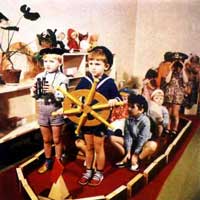 Нельзя забывать и об игрушках для развития двигательных навыков. Это набор мячей разных размеров, кегли, серсо, стрелы и мишень для попадания в цель. Для сюжетно-ролевых игр необходимо приготовить и всевозможные неоформленные мелкие предметы, которые могут быть заместителями продуктов, лекарств, все то, что понадобится ребенку для реализации сюжетного замысла. Очень хорошо, если родители позволяют ребенку использовать коробки, деревянные бруски, палки, камни - всё, что так помогает в игре детям и к чему мы, взрослые, чаще всего относимся как к ненужному мусору.

Необходимо создать условия, в которых ребенок мог бы играть с водой, глиной, песком. И мальчикам, и девочкам полезны игры с разнообразным строительным материалом.

Хорошо, если у ребенка по ходу игры возникает желание сделать игрушку самостоятельно. Здесь творчеству и фантазии родителей открывается широкий простор. Не жалейте времени на совместные с ребенком игры и занятия, особенно тогда, когда вам необходимо помочь малышу в реализации его замысла. В такие моменты в вашем ребенке рождается Творец, помогите его рождению!

Можно помочь ребенку в изготовлении разнообразных кукол, их можно сделать из деревянных брусков или ложек, нарисовав красками или фломастерами забавную рожицу, можно сшить куклу из ткани, можно сделать куклу из бумажного пакета. Для игры "в дом" очень хорошо помочь ребенку изготовить квартиру из картона с открывающимися дверками и заполнить дом разнообразными вещами. Внутреннее убранство дома может быть изготовлено из предметов, которые всегда найдутся в доме: пуговиц, мелких коробок, катушек. Очень несложно сделать игрушечный телевизор и показывать фильмы, которые придумает и нарисует ваш малыш. Для этого в картонной коробке вырезается экран, а на длинном листе бумаги, свернутой в рулон на карандаш, рисуется фильм. Вращая карандаш, вставленный в коробку перед экраном, ребенок покажет вам и своим куклам собственную телевизионную программу. 

Итак, фантазируйте, придумывайте вместе с вашими детьми! Используйте свое свободное время не для покупки дорогостоящих электрических игрушек, а для помощи ребенку в самостоятельном изготовлении игрушек. Используйте ваше, взрослое, воображение.
